Okeanos Explorer ROV Dive SummaryPlease direct inquiries to:NOAA Office of Ocean Exploration & Research
1315 East-West Highway (SSMC3 10th Floor)
Silver Spring, MD 20910
(301) 734-1014Dive InformationDive InformationDive InformationDive InformationDive InformationDive InformationDive MapDive Map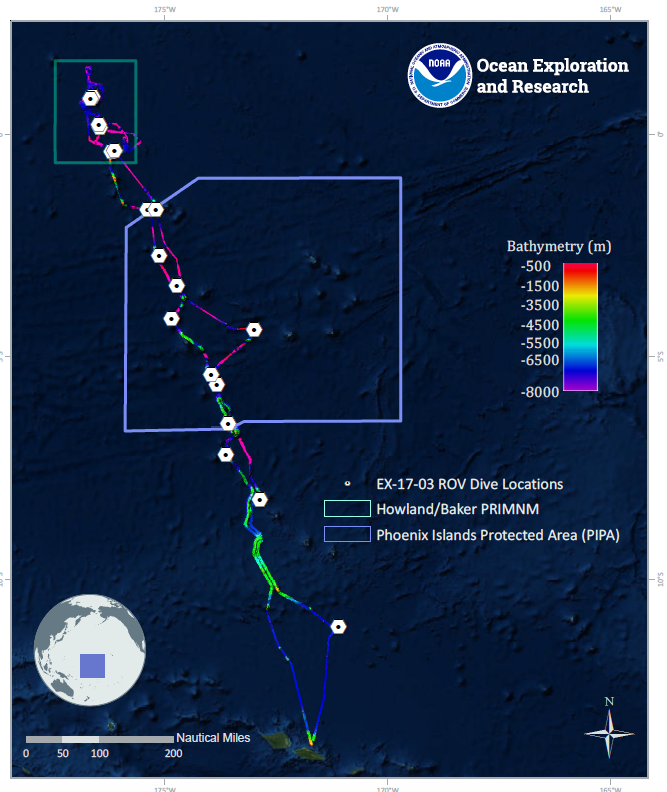 Site NameSite NameHowland Island Deep 1Howland Island Deep 1Howland Island Deep 1Howland Island Deep 1Expedition Coordinator(s)Expedition Coordinator(s)Brian RC Kennedy, Nick PawlenkoBrian RC Kennedy, Nick PawlenkoBrian RC Kennedy, Nick PawlenkoBrian RC Kennedy, Nick PawlenkoROV Lead(s)ROV Lead(s)Karl McLetchieKarl McLetchieKarl McLetchieKarl McLetchieScience Team Lead(s)Science Team Lead(s)Amanda Demopoulos and Steven AuscavitchAmanda Demopoulos and Steven AuscavitchAmanda Demopoulos and Steven AuscavitchAmanda Demopoulos and Steven AuscavitchGeneral Area DescriptorGeneral Area DescriptorPacific Remote Islands Marine National Monument Pacific Remote Islands Marine National Monument Pacific Remote Islands Marine National Monument Pacific Remote Islands Marine National Monument ROV Dive NameROV Dive NameROV Dive NameROV Dive NameROV Dive NameROV Dive NameCruiseCruiseEX-17-03EX-17-03EX-17-03EX-17-03LegLeg0000Dive NumberDive Number09090909Equipment DeployedEquipment DeployedEquipment DeployedEquipment DeployedEquipment DeployedEquipment DeployedROVROVDeep Discoverer (D2)Deep Discoverer (D2)Deep Discoverer (D2)Deep Discoverer (D2)Camera PlatformCamera PlatformSeiriosSeiriosSeiriosSeiriosROV MeasurementsROV Measurements CTD CTD Depth AltitudeROV MeasurementsROV Measurements Scanning Sonar Scanning Sonar USBL Position HeadingROV MeasurementsROV Measurements Pitch Pitch Roll HD Camera 1ROV MeasurementsROV Measurements HD Camera 2 HD Camera 2 Low Res Cam 1 Low Res Cam 2ROV MeasurementsROV Measurements Low Res Cam 3 Low Res Cam 3 Low Res Cam 4 Low Res Cam 5Equipment MalfunctionsEquipment MalfunctionsROV Dive Summary
(from processed ROV data)ROV Dive Summary
(from processed ROV data)	  Dive Summary:	EX1703_DIVE09^^^^^^^^^^^^^^^^^^^^^^^^^^^^^^^^^^^^^^^^^^^^^^^^^^^In Water:		 2017-03-16T18:38:54.250000			 00°, 48.139' N ; 176°, 40.481' WOut Water:		 2017-03-17T02:30:01.491000			 N/A ; N/AOff Bottom:		 2017-03-17T01:15:08.573000			 00°, 48.252' N ; 176°, 40.447' WOn Bottom:		 2017-03-16T20:07:11.706000			 00°, 48.155' N ; 176°, 40.435' WDive duration:		 7:51:7Bottom Time:		 5:7:56Max. depth: 		 2420.1 m	  Dive Summary:	EX1703_DIVE09^^^^^^^^^^^^^^^^^^^^^^^^^^^^^^^^^^^^^^^^^^^^^^^^^^^In Water:		 2017-03-16T18:38:54.250000			 00°, 48.139' N ; 176°, 40.481' WOut Water:		 2017-03-17T02:30:01.491000			 N/A ; N/AOff Bottom:		 2017-03-17T01:15:08.573000			 00°, 48.252' N ; 176°, 40.447' WOn Bottom:		 2017-03-16T20:07:11.706000			 00°, 48.155' N ; 176°, 40.435' WDive duration:		 7:51:7Bottom Time:		 5:7:56Max. depth: 		 2420.1 m	  Dive Summary:	EX1703_DIVE09^^^^^^^^^^^^^^^^^^^^^^^^^^^^^^^^^^^^^^^^^^^^^^^^^^^In Water:		 2017-03-16T18:38:54.250000			 00°, 48.139' N ; 176°, 40.481' WOut Water:		 2017-03-17T02:30:01.491000			 N/A ; N/AOff Bottom:		 2017-03-17T01:15:08.573000			 00°, 48.252' N ; 176°, 40.447' WOn Bottom:		 2017-03-16T20:07:11.706000			 00°, 48.155' N ; 176°, 40.435' WDive duration:		 7:51:7Bottom Time:		 5:7:56Max. depth: 		 2420.1 m	  Dive Summary:	EX1703_DIVE09^^^^^^^^^^^^^^^^^^^^^^^^^^^^^^^^^^^^^^^^^^^^^^^^^^^In Water:		 2017-03-16T18:38:54.250000			 00°, 48.139' N ; 176°, 40.481' WOut Water:		 2017-03-17T02:30:01.491000			 N/A ; N/AOff Bottom:		 2017-03-17T01:15:08.573000			 00°, 48.252' N ; 176°, 40.447' WOn Bottom:		 2017-03-16T20:07:11.706000			 00°, 48.155' N ; 176°, 40.435' WDive duration:		 7:51:7Bottom Time:		 5:7:56Max. depth: 		 2420.1 mSpecial NotesSpecial NotesScientists Involved(please provide name, location, affiliation, email)Scientists Involved(please provide name, location, affiliation, email)Purpose of the DivePurpose of the DiveThe goal of this dive is to acquire baseline information on deep sea habitats, seafloor geology, and biological communities on Howland Island in the Howland & Baker Unit of the Pacific Remote Islands Marine National Monument. Deep-sea environments around Howland & Baker Islands are virtually unexplored leading to poor knowledge of biological resources protected by these reserves. Two dives will be conducted at Howland Island, one deep (this dive) and one shallow (following day). Understanding deep-sea coral biological resources as well as bathyal fish communities is of great importance to inform management in the area. This feature has been dated to 70-74MY old (*see Koppers et al 2007 Geochem. Geophys. Geosyst.)The goal of this dive is to acquire baseline information on deep sea habitats, seafloor geology, and biological communities on Howland Island in the Howland & Baker Unit of the Pacific Remote Islands Marine National Monument. Deep-sea environments around Howland & Baker Islands are virtually unexplored leading to poor knowledge of biological resources protected by these reserves. Two dives will be conducted at Howland Island, one deep (this dive) and one shallow (following day). Understanding deep-sea coral biological resources as well as bathyal fish communities is of great importance to inform management in the area. This feature has been dated to 70-74MY old (*see Koppers et al 2007 Geochem. Geophys. Geosyst.)The goal of this dive is to acquire baseline information on deep sea habitats, seafloor geology, and biological communities on Howland Island in the Howland & Baker Unit of the Pacific Remote Islands Marine National Monument. Deep-sea environments around Howland & Baker Islands are virtually unexplored leading to poor knowledge of biological resources protected by these reserves. Two dives will be conducted at Howland Island, one deep (this dive) and one shallow (following day). Understanding deep-sea coral biological resources as well as bathyal fish communities is of great importance to inform management in the area. This feature has been dated to 70-74MY old (*see Koppers et al 2007 Geochem. Geophys. Geosyst.)The goal of this dive is to acquire baseline information on deep sea habitats, seafloor geology, and biological communities on Howland Island in the Howland & Baker Unit of the Pacific Remote Islands Marine National Monument. Deep-sea environments around Howland & Baker Islands are virtually unexplored leading to poor knowledge of biological resources protected by these reserves. Two dives will be conducted at Howland Island, one deep (this dive) and one shallow (following day). Understanding deep-sea coral biological resources as well as bathyal fish communities is of great importance to inform management in the area. This feature has been dated to 70-74MY old (*see Koppers et al 2007 Geochem. Geophys. Geosyst.)Description of the DiveDescription of the DiveEX1703 dive 9 was our deepest of the expedition, starting at a depth of 2420 on a sedimented slope. There were several exposed rock features but most of the seafloor was composed of sandy sediments. As we transited upslope, the pilot noted a relatively high current. We observed a few different fish species along the sedimented slope, including spiny eels (Halosouridae: Aldrovandia spp.), cusk eels (Ophidiidae: Bassozetus), rattails (Macrouridae: Kumba?, Coryphaenoides), and an unknown snailfish (Liparidae) representing a new record for this region. Several of the fish observed had gnathiids and other isopod ectoparasites, which was also observed at the shallow dive at Baker Island. Other animals found on the sediment surface and rock debris included xenophyophores, holothurians, brachiopods, hexactinellid sponges, stalked crinoids, a pycnogonid, a brisingid seastar, and scaleworms (Polychaeta: Polynoidae). At 2366 m, the ROV encountered a steep wall composed of intact and collapsed pillow lava. Few fish were observed along the wall, including rattails (Macrouridae: Coryphaenoides) and cusk eels (Ophidiidae: Bassozetus and unknown). Several glass sponges were observed, including vase-type euplectellids and Walteria-like branched sponges (e.g., Walteria cf. flemingi). We collected two sponges, a carnivorous sponge (Cladorhizidae) and a Walteria-like hexactinellid, both with multiple associates (polychaete, ctenophores, ophiuroid, hydroids, aplacophorans, amphipods, crinoids). Scattered corals occurred on the steep face, including an unusual planar chrysogorgid (with aplacophoran associate), cup corals, black corals (Bathypathes and Stichopathes), single stalk bamboo colony and stoloniferans. We observed and tried to collect an unknown goniasterid seastar, occurring deeper than any previous record (2332 m), but unfortunately were unable to collect it. We also saw a purple seastar (Pterasteridae: Hymenaster). At the peak of the steep slope, the terrain transitioned to a flatter feature with local topographic highs, including large boulders. This area represented a plateau before the start of the main ridgeline. The boulders and exposed rocks were populated with the largest and most diverse corals that we had seen on the entire dive. We imaged a few different species of primnoids (e.g., Narella?), paragorgiids, branched bamboo corals (internodal [Keratoisis and Eknomisis], and nodal [Jasonisis or Orstomisis]), hydroid (Solanderia), and huge chrysgorgiids (~1.5 m wide). Each of the large colonies had at least one associate, including ophiuroids, chyrostylids, zoanthids, and crinoids. If possible, it will be interesting to continue this dive upslope to see if these multiple fan colonies continue up along the ridgeline. EX1703 dive 9 was our deepest of the expedition, starting at a depth of 2420 on a sedimented slope. There were several exposed rock features but most of the seafloor was composed of sandy sediments. As we transited upslope, the pilot noted a relatively high current. We observed a few different fish species along the sedimented slope, including spiny eels (Halosouridae: Aldrovandia spp.), cusk eels (Ophidiidae: Bassozetus), rattails (Macrouridae: Kumba?, Coryphaenoides), and an unknown snailfish (Liparidae) representing a new record for this region. Several of the fish observed had gnathiids and other isopod ectoparasites, which was also observed at the shallow dive at Baker Island. Other animals found on the sediment surface and rock debris included xenophyophores, holothurians, brachiopods, hexactinellid sponges, stalked crinoids, a pycnogonid, a brisingid seastar, and scaleworms (Polychaeta: Polynoidae). At 2366 m, the ROV encountered a steep wall composed of intact and collapsed pillow lava. Few fish were observed along the wall, including rattails (Macrouridae: Coryphaenoides) and cusk eels (Ophidiidae: Bassozetus and unknown). Several glass sponges were observed, including vase-type euplectellids and Walteria-like branched sponges (e.g., Walteria cf. flemingi). We collected two sponges, a carnivorous sponge (Cladorhizidae) and a Walteria-like hexactinellid, both with multiple associates (polychaete, ctenophores, ophiuroid, hydroids, aplacophorans, amphipods, crinoids). Scattered corals occurred on the steep face, including an unusual planar chrysogorgid (with aplacophoran associate), cup corals, black corals (Bathypathes and Stichopathes), single stalk bamboo colony and stoloniferans. We observed and tried to collect an unknown goniasterid seastar, occurring deeper than any previous record (2332 m), but unfortunately were unable to collect it. We also saw a purple seastar (Pterasteridae: Hymenaster). At the peak of the steep slope, the terrain transitioned to a flatter feature with local topographic highs, including large boulders. This area represented a plateau before the start of the main ridgeline. The boulders and exposed rocks were populated with the largest and most diverse corals that we had seen on the entire dive. We imaged a few different species of primnoids (e.g., Narella?), paragorgiids, branched bamboo corals (internodal [Keratoisis and Eknomisis], and nodal [Jasonisis or Orstomisis]), hydroid (Solanderia), and huge chrysgorgiids (~1.5 m wide). Each of the large colonies had at least one associate, including ophiuroids, chyrostylids, zoanthids, and crinoids. If possible, it will be interesting to continue this dive upslope to see if these multiple fan colonies continue up along the ridgeline. EX1703 dive 9 was our deepest of the expedition, starting at a depth of 2420 on a sedimented slope. There were several exposed rock features but most of the seafloor was composed of sandy sediments. As we transited upslope, the pilot noted a relatively high current. We observed a few different fish species along the sedimented slope, including spiny eels (Halosouridae: Aldrovandia spp.), cusk eels (Ophidiidae: Bassozetus), rattails (Macrouridae: Kumba?, Coryphaenoides), and an unknown snailfish (Liparidae) representing a new record for this region. Several of the fish observed had gnathiids and other isopod ectoparasites, which was also observed at the shallow dive at Baker Island. Other animals found on the sediment surface and rock debris included xenophyophores, holothurians, brachiopods, hexactinellid sponges, stalked crinoids, a pycnogonid, a brisingid seastar, and scaleworms (Polychaeta: Polynoidae). At 2366 m, the ROV encountered a steep wall composed of intact and collapsed pillow lava. Few fish were observed along the wall, including rattails (Macrouridae: Coryphaenoides) and cusk eels (Ophidiidae: Bassozetus and unknown). Several glass sponges were observed, including vase-type euplectellids and Walteria-like branched sponges (e.g., Walteria cf. flemingi). We collected two sponges, a carnivorous sponge (Cladorhizidae) and a Walteria-like hexactinellid, both with multiple associates (polychaete, ctenophores, ophiuroid, hydroids, aplacophorans, amphipods, crinoids). Scattered corals occurred on the steep face, including an unusual planar chrysogorgid (with aplacophoran associate), cup corals, black corals (Bathypathes and Stichopathes), single stalk bamboo colony and stoloniferans. We observed and tried to collect an unknown goniasterid seastar, occurring deeper than any previous record (2332 m), but unfortunately were unable to collect it. We also saw a purple seastar (Pterasteridae: Hymenaster). At the peak of the steep slope, the terrain transitioned to a flatter feature with local topographic highs, including large boulders. This area represented a plateau before the start of the main ridgeline. The boulders and exposed rocks were populated with the largest and most diverse corals that we had seen on the entire dive. We imaged a few different species of primnoids (e.g., Narella?), paragorgiids, branched bamboo corals (internodal [Keratoisis and Eknomisis], and nodal [Jasonisis or Orstomisis]), hydroid (Solanderia), and huge chrysgorgiids (~1.5 m wide). Each of the large colonies had at least one associate, including ophiuroids, chyrostylids, zoanthids, and crinoids. If possible, it will be interesting to continue this dive upslope to see if these multiple fan colonies continue up along the ridgeline. EX1703 dive 9 was our deepest of the expedition, starting at a depth of 2420 on a sedimented slope. There were several exposed rock features but most of the seafloor was composed of sandy sediments. As we transited upslope, the pilot noted a relatively high current. We observed a few different fish species along the sedimented slope, including spiny eels (Halosouridae: Aldrovandia spp.), cusk eels (Ophidiidae: Bassozetus), rattails (Macrouridae: Kumba?, Coryphaenoides), and an unknown snailfish (Liparidae) representing a new record for this region. Several of the fish observed had gnathiids and other isopod ectoparasites, which was also observed at the shallow dive at Baker Island. Other animals found on the sediment surface and rock debris included xenophyophores, holothurians, brachiopods, hexactinellid sponges, stalked crinoids, a pycnogonid, a brisingid seastar, and scaleworms (Polychaeta: Polynoidae). At 2366 m, the ROV encountered a steep wall composed of intact and collapsed pillow lava. Few fish were observed along the wall, including rattails (Macrouridae: Coryphaenoides) and cusk eels (Ophidiidae: Bassozetus and unknown). Several glass sponges were observed, including vase-type euplectellids and Walteria-like branched sponges (e.g., Walteria cf. flemingi). We collected two sponges, a carnivorous sponge (Cladorhizidae) and a Walteria-like hexactinellid, both with multiple associates (polychaete, ctenophores, ophiuroid, hydroids, aplacophorans, amphipods, crinoids). Scattered corals occurred on the steep face, including an unusual planar chrysogorgid (with aplacophoran associate), cup corals, black corals (Bathypathes and Stichopathes), single stalk bamboo colony and stoloniferans. We observed and tried to collect an unknown goniasterid seastar, occurring deeper than any previous record (2332 m), but unfortunately were unable to collect it. We also saw a purple seastar (Pterasteridae: Hymenaster). At the peak of the steep slope, the terrain transitioned to a flatter feature with local topographic highs, including large boulders. This area represented a plateau before the start of the main ridgeline. The boulders and exposed rocks were populated with the largest and most diverse corals that we had seen on the entire dive. We imaged a few different species of primnoids (e.g., Narella?), paragorgiids, branched bamboo corals (internodal [Keratoisis and Eknomisis], and nodal [Jasonisis or Orstomisis]), hydroid (Solanderia), and huge chrysgorgiids (~1.5 m wide). Each of the large colonies had at least one associate, including ophiuroids, chyrostylids, zoanthids, and crinoids. If possible, it will be interesting to continue this dive upslope to see if these multiple fan colonies continue up along the ridgeline. Overall Map of the ROV Dive AreaOverall Map of the ROV Dive AreaOverall Map of the ROV Dive AreaClose-up Map of Main Dive SiteClose-up Map of Main Dive SiteClose-up Map of Main Dive Site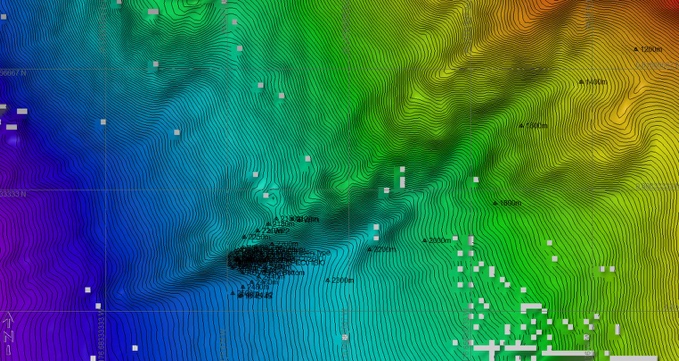 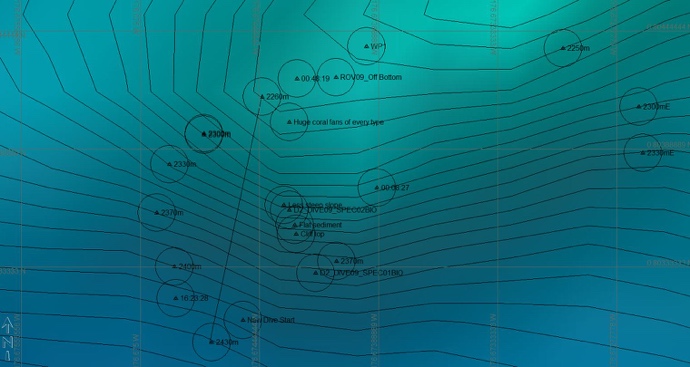 Representative Photos of the DiveRepresentative Photos of the DiveRepresentative Photos of the DiveRepresentative Photos of the DiveRepresentative Photos of the DiveRepresentative Photos of the Dive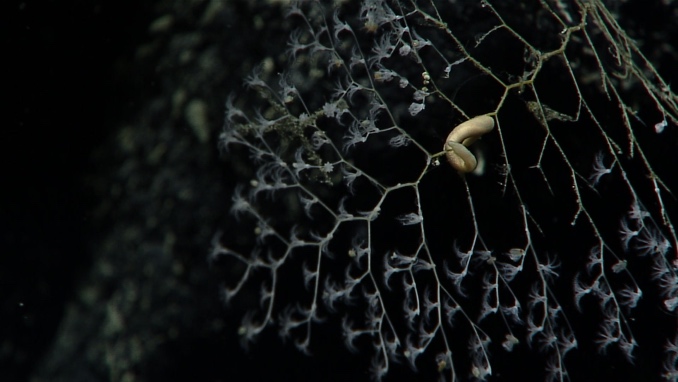 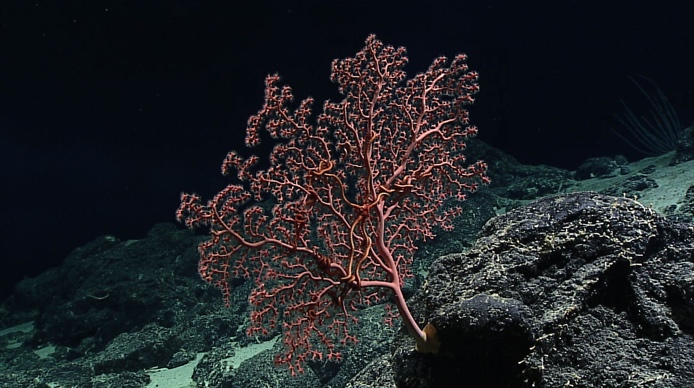 An unusual planer chrysogorgiidae with an aplacophoranAn unusual planer chrysogorgiidae with an aplacophoranAn unusual planer chrysogorgiidae with an aplacophoranA large ParagorgiidaeA large ParagorgiidaeA large ParagorgiidaeSamples CollectedSamples CollectedSamples CollectedSamples CollectedSamples CollectedSamples CollectedSampleSampleSampleSampleSampleSampleSample IDEX1703_20170316T213634_D2_DIVE09_SPEC01BIOEX1703_20170316T213634_D2_DIVE09_SPEC01BIO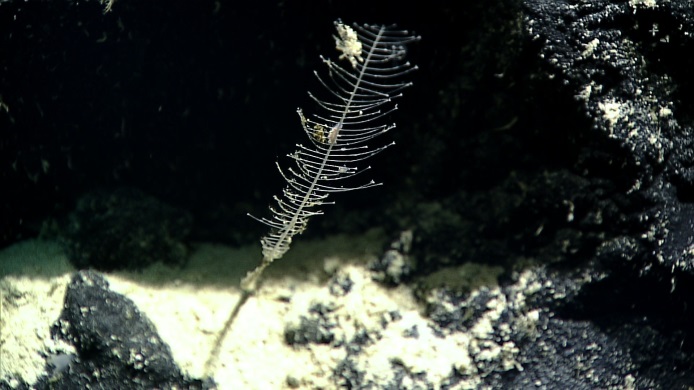 Date (UTC)2017031620170316Time (UTC)21:36:3421:36:34Depth (m)2346.352346.35Temperature (°C)1.871.87Field ID(s)CladorhizidaeCladorhizidaeCommentsSampleSampleSampleSampleSampleSampleSample IDEX1703_20170316T234328_D2_DIVE09_SPEC02BIOEX1703_20170316T234328_D2_DIVE09_SPEC02BIO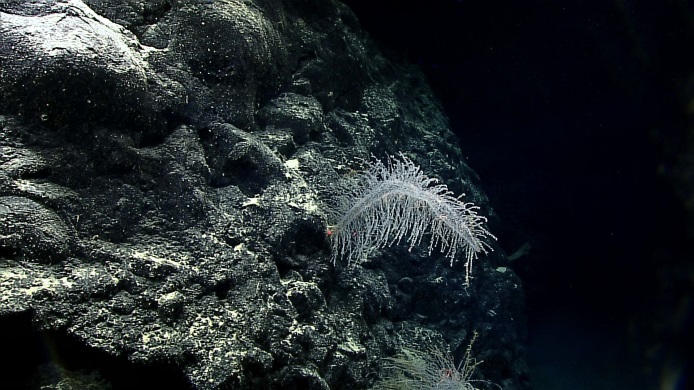 Date (UTC)2017031620170316Time (UTC)23:43:2823:43:28Depth (m)2290.072290.07Temperature (°C)1.951.95Field ID(s)Walteria sp.Walteria sp.Comments